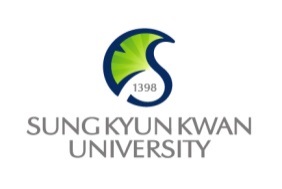            국제컨설팅프로젝트 사전수강신청서추가 제출 서류: 전학년 성적증명서, 공인영어성적표 사본 선발 결과 발표: 이메일 및 유선전화(개별안내)SKK BUSINESS SCHOOL인적 사항인적 사항인적 사항인적 사항인적 사항성명(국문/영문)전공/학기학번학번학점평균공인영어성적공인영어성적핸드폰이메일주소프로젝트 (선호회사 및 수강 가능 시간대 모두 표시)프로젝트 (선호회사 및 수강 가능 시간대 모두 표시)프로젝트 (선호회사 및 수강 가능 시간대 모두 표시)프로젝트 (선호회사 및 수강 가능 시간대 모두 표시)프로젝트 (선호회사 및 수강 가능 시간대 모두 표시)담당교수(전공)신영석 교수(재무)신영석 교수(재무)김지영 교수(마케팅)김지영 교수(마케팅)선호 회사 1. KB국민은행    (     )2. ㈜와이비엠넷    (     )3. 증권 계열 회사 추가 예정      (     )1. KB국민은행    (     )2. ㈜와이비엠넷    (     )3. 증권 계열 회사 추가 예정      (     )4. CJ제일제당       (     )5. SKKU IMBA     (     )  성균관대학교 경영대학원4. CJ제일제당       (     )5. SKKU IMBA     (     )  성균관대학교 경영대학원수강 가능요일 및 시간화요일(     ) 또는 목요일(     )15:00-15:50       (     )16:30-17:20       (     )화요일(     ) 또는 목요일(     )15:00-15:50       (     )16:30-17:20       (     )월요일13:30-14:20       (     )14:20-15:10       (     ) 또는화요일15:00-15:50       (     )16:30-17:20       (     )월요일13:30-14:20       (     )14:20-15:10       (     ) 또는화요일15:00-15:50       (     )16:30-17:20       (     )컨설팅 이론 및 적용 수업 (기업체 미니컨설팅 포함)컨설팅 이론 및 적용 수업 (기업체 미니컨설팅 포함)컨설팅 이론 및 적용 수업 (기업체 미니컨설팅 포함)컨설팅 이론 및 적용 수업 (기업체 미니컨설팅 포함)컨설팅 이론 및 적용 수업 (기업체 미니컨설팅 포함)담당교수남상훈 교수 (University of Victoria, Canada)남상훈 교수 (University of Victoria, Canada)남상훈 교수 (University of Victoria, Canada)남상훈 교수 (University of Victoria, Canada)수업일자 및 시간2.18(화)-3.02(월), 3시간 8회2.18(화)-3.02(월), 3시간 8회청강 신청        (     )청강 미신청      (     )청강 신청        (     )청강 미신청      (     )